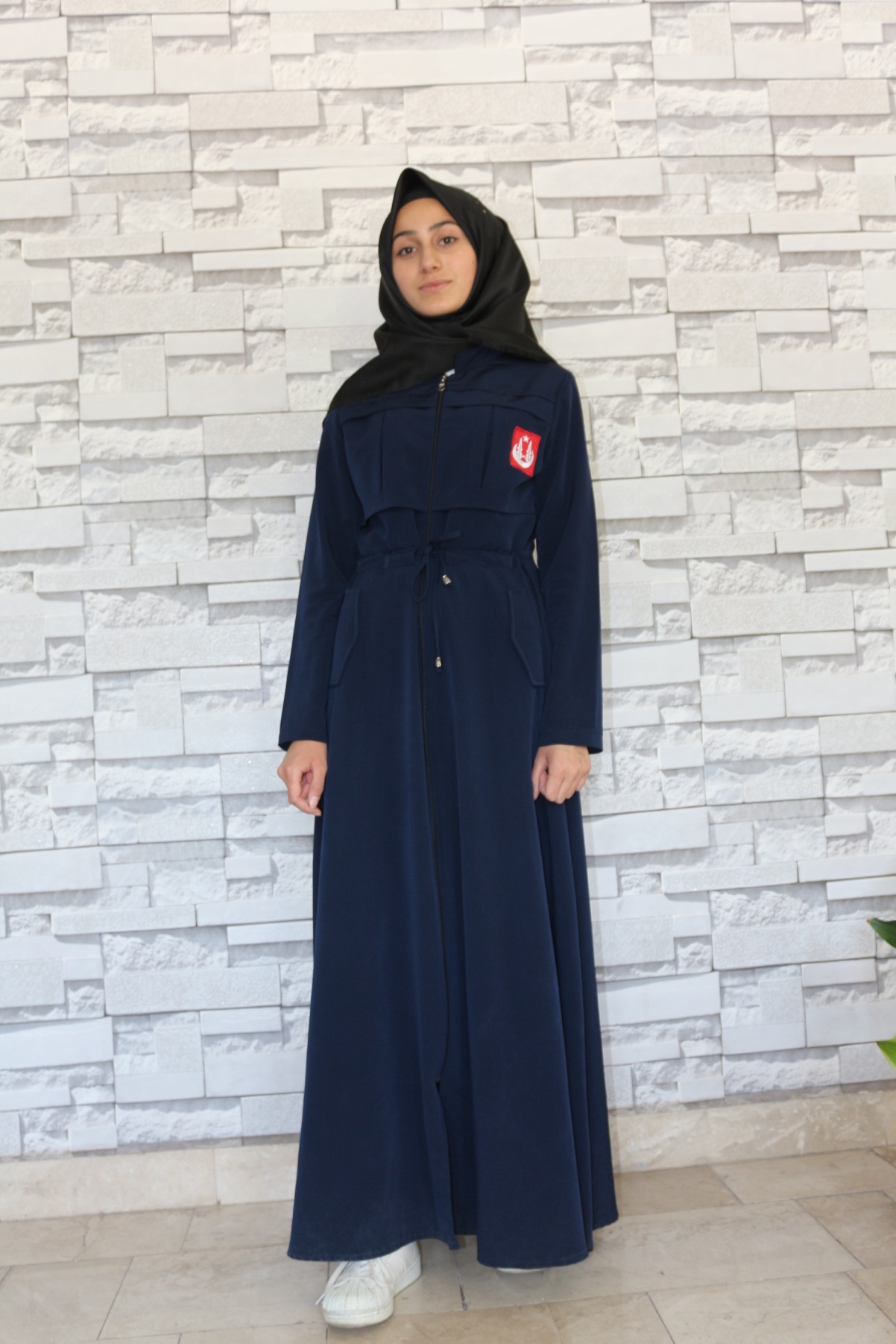 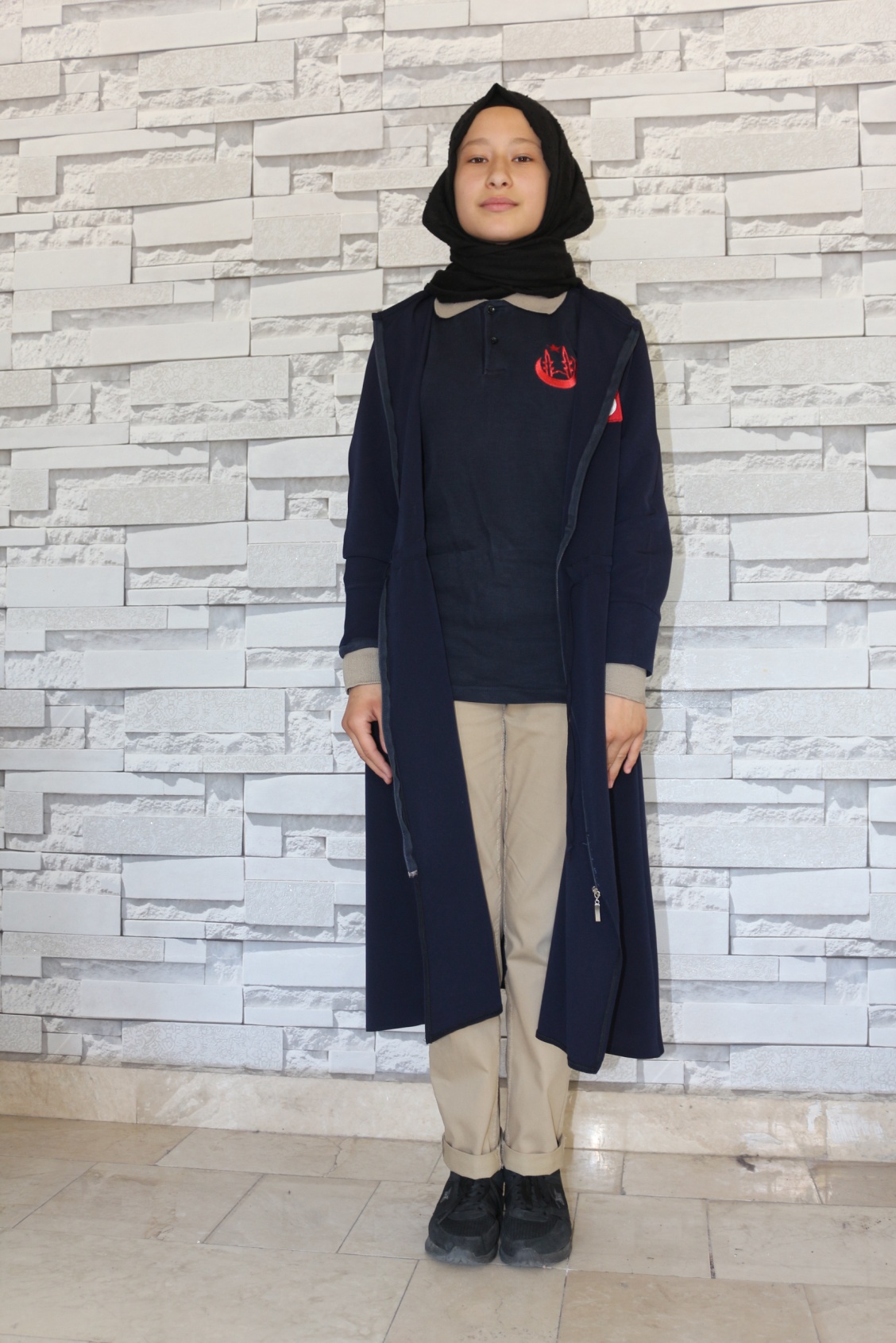 KIZ ÖĞRENCİ KIYAFETLERİKısa ferace giydiği zaman lacivert sivitshort yaka ve kolları koyu bej (devetüyü) renginde, sol göğüste okulun arması bulunmalıdır. pantolonumuz  koyu bej (devetüyü) rengindedir. Uzun ferace giyildiği zaman  içine koyu renk (siyah-lacivert…) pantolon veya koyu bej pantolon giyilebilir. 